  治第1619号令和元年10月18日府内私立小学校長　様　　　　　　　　　　　　　　　　　　　　　　　　　 大阪府青少年・地域安全室長防犯ブザーの寄贈について (照会)日頃から、子どもの安全に係る本府の取組にご理解とご協力を賜り、厚くお礼申し上げます。　このたび、大阪府民共済生活協同組合様から、令和2年度小学校新入学生に対して、防犯ブザーを寄贈していただくこととなりました。つきましては、寄贈防犯ブザーに関する希望調査を行いますので、ご多忙のところ恐縮ですが、下記の要領で回答いただきますよう、よろしくお願いいたします。記１　提出方法　別紙「回答用紙」による２　提出期限　提出期限　令和元年11月8日（金）３　回答方法　下記担当者あて、メール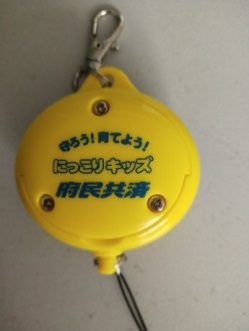 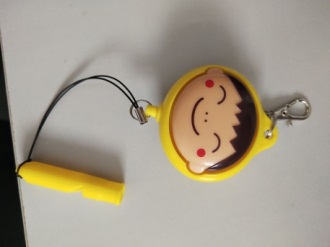 ４　参　　考①寄贈防犯ブザー仕様（予定）・サイズ：直径50mm ×厚み23mm程度、本体（円形）・付属機能：ホイッスル、生活防水・音量：85ｄｂ以上、連鳴時間20分以上・その他：全国防犯協会連合会推奨取得予定、1年間保証②12月～１月頃に正式な配付数、配送先等の確認予定です。③配送：３月中旬以降に学校等に直接配送 別 紙 送信先　（E-Mail）chiantaisaku@sbox.pref.osaka.lg.jp 大阪府 青少年・地域安全室 治安対策課 田中・塚本　あて≪　回　答　用　紙　≫【回答者】【設問】寄贈防犯ブザーについて、現段階での貴校の希望をお伺いします。以下のＡ～Ｃのうち当てはまるものに丸を付けてください。設問①でＡまたはＢと回答された市町村にお伺いします。配付にあたって必要な数をご回答ください。（現段階でわかる範囲で結構です）貴校の令和２年度入学の新小学１年生の予定人数をご回答ください。【設問は以上です】（学校名）（TEL）（ｱﾄﾞﾚｽ）（担当者）（FAX）Ａ令和２年度入学の小学１年生への配付のために、寄贈を希望する。Ｂ上記以外の用途のため、寄贈を希望する。（用途：　　　　　　　　　　　　　　　　　　　　　　　　　　　　　）Ｃ寄贈を希望しない。（理由：　　　　　　　　　　　　　　　　　　　　　　　　　　　　　）約　　　　　　　個　　人　　